Alec Trickett ClinicTuesday 18th June 2019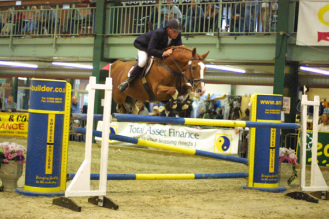 1.30pm C Savage2.00pm C Savage2.30pm C Savage3.00pm L Hawkeswood3.30pm – R Phillips4.00pm M Ballard4.30pm S Watkins5.00pm N Peacock5.30pm A Harris6.00 P Young6.30 K Blumberg7.00 L Blumberg